                                                Veřejná zakázka 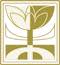  Pronájem kavárny v Návštěvnickém centru v areálu Dendrologické zahrady PrůhoniceSeznam předchozí praxe v posledních dvou letechtermínnázevpracovní zařazeníČestně prohlašujeme, že údaje uvedené v tabulce jsou pravdivé.Čestně prohlašujeme, že údaje uvedené v tabulce jsou pravdivé.Čestně prohlašujeme, že údaje uvedené v tabulce jsou pravdivé.Čestně prohlašujeme, že údaje uvedené v tabulce jsou pravdivé.Čestně prohlašujeme, že údaje uvedené v tabulce jsou pravdivé.Čestně prohlašujeme, že údaje uvedené v tabulce jsou pravdivé.Čestně prohlašujeme, že údaje uvedené v tabulce jsou pravdivé.Čestně prohlašujeme, že údaje uvedené v tabulce jsou pravdivé.Čestně prohlašujeme, že údaje uvedené v tabulce jsou pravdivé.Čestně prohlašujeme, že údaje uvedené v tabulce jsou pravdivé.Čestně prohlašujeme, že údaje uvedené v tabulce jsou pravdivé.Čestně prohlašujeme, že údaje uvedené v tabulce jsou pravdivé.Čestně prohlašujeme, že údaje uvedené v tabulce jsou pravdivé.Čestně prohlašujeme, že údaje uvedené v tabulce jsou pravdivé.Čestně prohlašujeme, že údaje uvedené v tabulce jsou pravdivé.Čestně prohlašujeme, že údaje uvedené v tabulce jsou pravdivé.Čestně prohlašujeme, že údaje uvedené v tabulce jsou pravdivé.Datum:Datum:Datum:……………………………….                    podpis……………………………….                    podpis